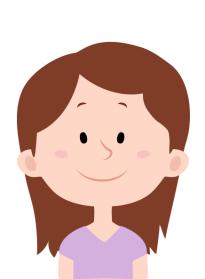 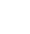 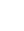 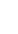 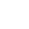 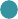 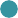 教育背景xxx大学	电气工程及其自动化（本科）2012.9-2016.06工作经验2015.8-2015.9xxx电网xxx发电厂主要课程：电路、电机学、电磁场、电力电子技术、电子技术基础、电气工程基础、单片机原理与应用、信号与系统、计算机技术基础、工程制图与经济学原理、微特电机、永磁电机等。电气工程师实习工作内容：在电厂参加安规学习，跟随检修组学习、参观车间生产工作。结合生产设备，对发电厂的实际生产状况进行深入了解，提高专业素养。理论结合实际，对以往所学的专业知识进行系统总结，提高对以后工作环境的了解。熟悉本专业目前工程生产中使用的新技术、新设备、新材料等，为毕业设计收集资料。参加实际的生产生活，提高对安全经济运行的认识，树立严肃认真的工作作风。2014.7-2014.8xxx市中区调查交通照	明灯运行情况社会实践电气工程师助理工作内容：负责对区交通管理局和区供电局联系和沟通。团队成员合作制定调查计划，制作调查问卷，并且进行几段繁华路段的实际考察。对各种调查结果和情况，结合实际数据，进行分析并提出建议和倡议。2013.7-2013.8	赴xx省图书馆志愿者服务工作内容：协助图书管理员整理图书，做好图书借调管理工作。调查图书馆运行情况，宣传先进理念。主要目的是走出校园，体验社会生活。荣誉奖项技能证书自我评价2013-2014	荣获优秀团员、艺术活动优秀奖 ；2014-2015	获得优秀学生干部、学生会优秀干部荣誉称号  ；语言技能：大学英语四/六级, 优秀的听说读写能力, 快速浏览英语专业文件及书籍；专业技能：能够熟练的运用AUTOCAD、MATLAB、UG、office等相关软件 ；计算机技能：计算机二级（C语言），熟悉计算机各种操作；拥有扎实的电气专业知识，动手实验能力强，可胜任设计、维修等方面的技术型工作，可经常出差。希望能够从事与电气工程有关的系统运行、自动控制、电力电子技术、信息处理、试验技术、研制开发、经济管理以及电子与计算机应用等领域的工作。